Олимпиадные задания
теоретического тура на муниципальном этапе олимпиады школьников по основам безопасности жизнедеятельности в 2016 году
9-е классыМаксимальное количество баллов за теоретический тур – 100.Максимальное количество баллов за теоретическую секцию – 60.Задание 1.  Напишите и  расшифруйте формулу безопасностиВарианты ответа:Предупреждение, спасение, помощь!Уметь предвидеть, по возможности - избежать, при необходимости – действовать!Оценка за задание –10  балловОценка задания. За правильный вариант ответа на каждый из вопросов - по 5 балла за каждую формулировку.баллы не начисляются, если составленная фраза не соответствует данному определению.если участником правильно пояснено, что означает фраза, но сама фраза не соответствует данному определению, начисляется – 1 балл.Задание 2.Назовите основные составляющие здорового образа жизни.Варианты ответа:Основными составляющими здорового образа жизни являются:необходимый уровень двигательной активности, обеспечивающий потребность организма в движении;закаливание, повышающее сопротивляемость организма к заболеваниям и неблагоприятным воздействиям внешней среды;рациональное питание (полноценное и сбалансированное);режим труда и отдыха;отказ от вредных привычек (курение, употребление наркотиков и алкоголя);Оценка за задание – 10 балловЗадание оценивается по правильным ответам за каждое определение по 2 балла. Максимальная оценка за правильно выполненное задание – 10 баллов, при этом,баллы не начисляются, если составленная фраза не соответствует данному определению; если участником правильно пояснено, что означает фраза, но сама фраза не соответствует данному определению, начисляется – 1 балл.Задание 3. Определить время суток (утро, полдень, вечер, ночь) (по рисункам) 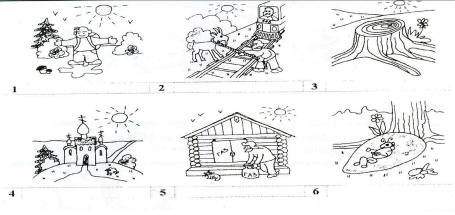 Варианты ответа:1– полдень; 3 – вечер;  4 –  утро; 6 – ночьОценка за задание – 10 балловЗадание оценивается по правильным ответам за каждое определение по 2 балла. Максимальная оценка за правильно выполненное задание – 10 баллов, при этом,баллы не начисляются, если составленная фраза не соответствует данному определению; за правильное выполнение всего задания начисляется – 2 балла.Задание 4.  Перечислите способы оповещения и информирования населения об опасностях и действия при них.До населения доводятся сигналы оповещения и соответствующая информация о ЧС.Средства оповещения: - сирены (ручные и электро);- сети радио-, теле- и проводного вещания;- подвижные звуковые установки, мегафоны;- гудки производственных предприятий;- звуковые сигналы транспортных средств.Сирены, гудки и прочие сигналы означают подачу сигнала «Внимание всем!». По этому сигналу необходимо включить радио, телевизор и прослушать информацию.Оценка за задание – 10 балловЗадание оценивается по правильным ответам за каждое определение по 1 балла. оценка за правильно выполненное задание по сигналу   «Внимание всем!» – 5 баллов, при этом,баллы не начисляются, если составленная фраза не соответствует данному определению; если участником правильно пояснено, что означает фраза, но сама фраза не соответствует данному определению, начисляется – 1 балл.Задание 5. Правила поведения при захвате заложников.Варианты ответа:- оставаться на своём месте, не привлекать к себе внимания;- спрашивать разрешение на любое своё действие; - беспрекословно выполнять требования террористов;- по возможности сообщить о случившемся в милицию;- во время операции по освобождению группой захвата лечь, закрыть глаза, затаить дыхание.Оценка за задание – 10 балловЗадание оценивается по правильным ответам за каждое определение по 2 балла. Максимальная оценка за правильно выполненное задание – 10 баллов, при этом,баллы не начисляются, если составленная фраза не соответствует данному определению. Задание 6.Укажите стрелками соответствие в названии и способе применения средства тушения небольшого загорания в быту.Решение.Оценка за задание – 10 балловЗадание оценивается по правильным ответам за каждое определение по 2 балла. Максимальная оценка за правильно выполненное задание – 10 баллов, при этом,баллы не начисляются, если составленная фраза не соответствует данному определению.ОЛИМПИАДНЫЕ ЗАДАНИЯ СЕКЦИИ ТЕСТИРОВАНИЯ Максимальное количество баллов за секцию – 40.Правильные ответы:МИНИСТЕРСТВО ОБРАЗОВАНИЯ, НАУКИ И МОЛОДЕЖНОЙ ПОЛИТИКИ КРАСНОДАРСКОГО КРАЯГосударственное бюджетное учреждение дополнительного образования Краснодарского края "Центр развития одаренности". Краснодар,ул. Красная, 76тел. 259-84-01E-mail: cdodd@mail.ruВсероссийская олимпиада школьников по основам безопасности жизнедеятельности2016-2017 учебный годМуниципальный этап7-8 классы, ответыПредседатель предметно-методической комиссии: Матвеева О.М., к.п.н., доцент№Тестовые заданияМаксбаллПорядок оценки тестовых заданий1234Причинами чрезвычайных ситуаций гидрологического характера являются...а) обильные ливневые дождиб) снежные лавиныв) ранний ледостав2,0Аварии или катастрофы, связанные с производственной деятельностью человека, происходящие с загрязнением и без загрязнения окружающей среды, называются чрезвычайными ситуациями ...а) техногенного характераб) социального характерав) природного характера2,0Если при аварии на химически опасном объекте  произошла  утечка  хлора,  то необходимо...а) укрыться в подвалеб) подняться на верхний этаж дома в) остаться в своей квартире2,0При авариях на  гидродинамических опасных объектах поражение наносится, главным образом, в результате действия…а) прорыв плотиныб) волна прорывав) весенний паводок2,0Запас продуктов питания при эвакуации берется на __ дня (дней).а) 3-5 б) 1-2в) 2-32,0Отравляющие вещества в организм человека проникают...а) при   вдыхании   зараженного   воздуха, попадании их в глаза, на кожу, при употреблении пищи и водыб) с одежды, обуви и головных уборовв) попадая на средства защиты кожи и органов дыхания2,0Для школьников оптимальным является режим сна ____ часов в суткиа) 5- 6б) 10-12в) 8-92,0Закаливание ребенка начинают с...а) самого рожденияб) 1 годав) 5 лет2,0Суточная потребность организма  в калориях для детей и подростков от 11 до 13 лет составляет:а) 1100-1450б) 2450-2700в)3250-42002,0При аварийной посадке самолета необходимо...а) наклонить   голову,   прикрыть  руками, упереться ногами в спинку переднего креслаб) руки сложить на животе, согнуться и поджать ногив) надеть спасательный жилет, руками упереться в спинку переднего сиденья, а голову обхватить руками 2,0Силу   колебаний   земной   поверхности определяют по шкале а) Ч. Рихтераб) А. Цельсияв) Т. Кельвина2,0Атмосферный вихрь, возникающий в грозовом облаке и затем распространяющийся в виде темного рукава или хобота по направлению к поверхности суши или моря - это...а) смерчб) ураганв) буря2,0Источниками белка для организма служат:а) сливочное масло, орехи, сметанаб) овощи, крупы, хлебв) мясо, рыба, яйца2,0Наиболее высокий уровень работоспособности школьника в течение дня наблюдается ...а) с 20 до 21 часаб) с 8 до 12 часовв) с 12 до 15 часов2,0Если в квартире вы одни и услышали, что Вашу входную дверь пытаются взломать, то нужно...а) заблокировать дверь, позвонить в милицию, в окно сообщить об этом соседям или прохожимб) открыть дверь со словами: "Видимо вы ошиблись адресом, здесь живу я"в) спрятаться в ванной, туалете или кладовой2,0Если в позднее время вы открыли дверь на лестничную площадку, а там незнакомые люди, то нужно...а) подойти и спросить, что они тут делают б) не выходить и быстро захлопнуть дверьв) выйти и пройти тихо мимо них2,0Единая государственная система предупреждения и ликвидации чрезвычайных ситуаций состоит из ____ подсистем.а) территориальных и функциональныхб) федеральных и областныхв) территориальных 2,0Общее руководство функционированием Единой государственной системой предупреждения и ликвидации чрезвычайных ситуаций осуществляет...а) Администрация   Президента   Российской Федерацииб) Министерство Российской Федерации по делам гражданской обороны, чрезвычайным ситуациям   и   ликвидации   последствий стихийных бедствийв) Правительство Российской Федерации2,0В РФ уголовной ответственности подлежит лицо, достигшее ко времени совершения преступления ____ возрастаа) 12б) 18в) 142,0Завладение чужим имуществом путем обмана…а) кражаб) мошенничество в) грабеж2,01а2а3б4б5в6а7в8а9б10б11а12а13в14б15а16б17а18в19в20б